Interní / InternalSMLOUVAO POSKYTOVÁNÍ SLUŽBYuzavřená dle ustanovení § 1746 odst. 2 zákona č. 89/2012 Sb., občanského zákoníku, ve znění pozdějších předpisů(dále jen „občanský zákoník“)mezi smluvními stranami:ČEZ Prodej, a.s.se sídlem:Praha 4, Duhová 1/425, PSČ 140 53zapsaná v Obchodním rejstříku vedeném Městským soudem v Praze, oddíl B, vložka 22581zastoupená na základě plné moci Petrem OuškouIČO:272 32 433DIČ:CZ27232433bankovní spojení:číslo účtu:Komerční banka, a.s.107-5773840207/0100(dále jen „Poskytovatel“)aobchodní firma / jméno: Domov pro seniory Severní Terasa, příspěvková organizacese sídlem / trvale bytem: V Klidu 3133/12, 400 11 Ústí nad Labem - Severní TerasaIČ / datum narození: 44555326bankovní spojení: Komerční banka a.s.číslo účtu: 3783550247/0100plátce DPH:ano ☒/ne ☐tel.: 602 427 795, 731 610 558e-mail: reditel@ddst.czmísto poskytnutí služby: V Klidu 3133/12, 400 11 Ústí nad Labem - Severní Terasa(dále jen „Zákazník“)(společně dále také jen „Smluvní strany“)uzavřely následujícíSMLOUVU O POSKYTOVÁNÍ SLUŽBY(dále jen „Smlouva“)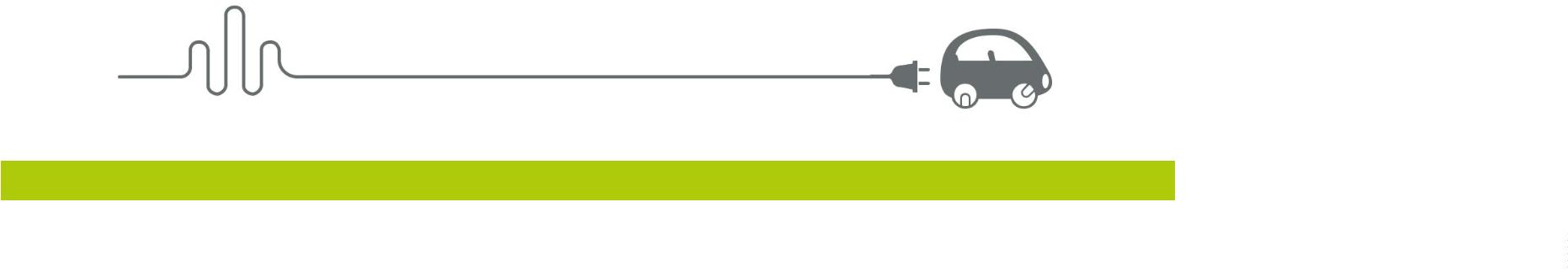 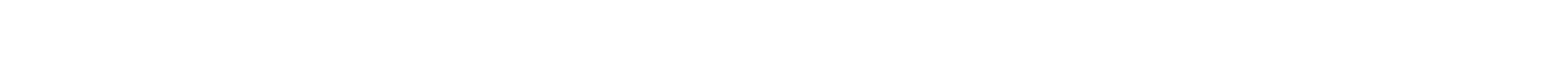 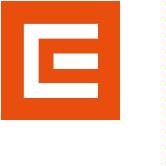 Interní / InternalPŘEDMĚT SMLOUVY1. Předmětem smlouvy je závazek Poskytovatele poskytnout Zákazníkovi službu v rozsahu a specifikaci, takjak je uvedeno v příloze č. 1 (dále jen „Služba“), a v souladu s platnými právními předpisy a Všeobecnýmiobchodními podmínkami Služby (dále jen „Všeobecné podmínky“) a závazek Zákazníka uhraditPoskytovateli řádně a včas dohodnutou cenu v souladu s touto Smlouvou.2. Smluvní strany sjednávají, že Poskytovatel je oprávněn zajistit poskytnutí Služby prostřednictvím svéhopartnera.3. Místem poskytnutí Služby je místo uvedené Zákazníkem v záhlaví Smlouvy.4. Termín poskytnutí Služby je uveden v rámci specifikace služby v příloze č. 1 nebo bude se Zákazníkemindividuálně sjednán po uzavření Smlouvy.II.CENA SLUŽBY A PLATEBNÍ PODMÍNKY123. Cena za poskytnutí Služby je sjednána dohodou Smluvních stran a činí 69 616 Kč bez DPH.. Splatnost ceny Služby je 14 dní od vystavení daňového dokladu (faktury).. Plnění dle této Smlouvy je v případě, kdy Zákazník vystupuje v postavení osoby povinné k dani z přidanéhodnoty, uskutečněného v režimu přenesené daňové povinnosti dle § 92e zákona č. 235/2004 Sb., o daniz přidané hodnoty, v platném a účinném znění. Daň je v takovém případě povinen přiznat a zaplatitZákazník; Zákazník tímto prohlašuje, že zařízení poskytnuté Poskytovatelem v rámci Služby slouží výlučněpro jeho ekonomickou činnost v souladu s § 5 zákona č. 235/2004 Sb., o dani z přidané hodnoty, v platnéma účinném znění.III.PLATNOST A ÚČINNOST SMLOUVY A JEJÍ ZÁVĚREČNÁ UJEDNÁNÍ1234. Smlouva nabývá platnosti a účinnosti dnem jejího podpisu oběma Smluvními stranami a je vyhotovena vedvou stejnopisech, z nichž po jednom obdrží obě Smluvní strany.. Smlouva může být ukončena způsoby stanovenými zákonem, touto Smlouvou a Všeobecnýmipodmínkami.. Veškeré změny této Smlouvy a doplňky k ní musí být provedeny formou písemných vzestupně číslovanýchdodatků podepsaných oprávněnými zástupci obou Smluvních stran vždy na jedné listině.. Nedílnou součástí této Smlouvy jsou Všeobecné podmínky, které tvoří přílohu č. 2 Smlouvy. Není-li veSmlouvě stanoveno jinak, řídí se vztahy neupravené touto Smlouvou Všeobecnými podmínkami. V případěrozporu mezi ujednáními Smlouvy a Všeobecnými podmínkami mají přednost ujednání Smlouvy. Smluvnístrany v této souvislosti prohlašují, že si veškeré dokumenty prostudovaly a že na ně ve všech jejichaspektech pohlíží jako na závaznou a vynutitelnou součást této Smlouvy. Smluvní strany rovněž berou navědomí, že Všeobecné podmínky obsahují ustanovení o podstatných aspektech tohoto smluvníhovztahu, tj. např. o ukončení Smlouvy.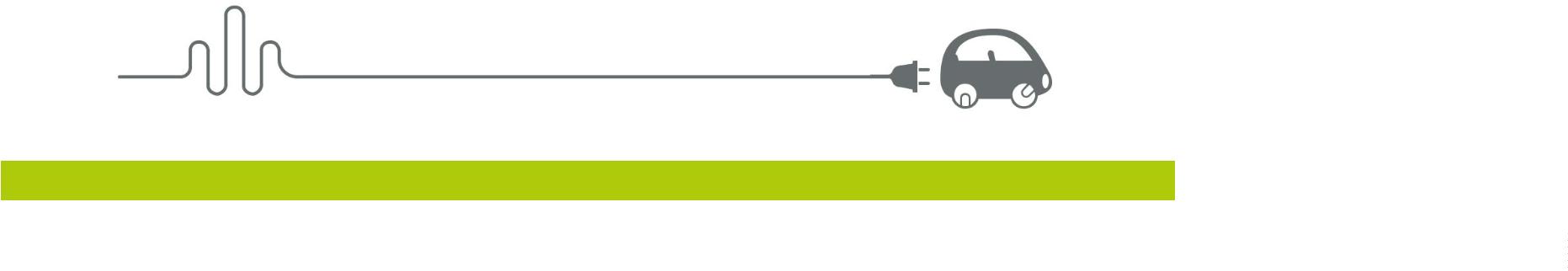 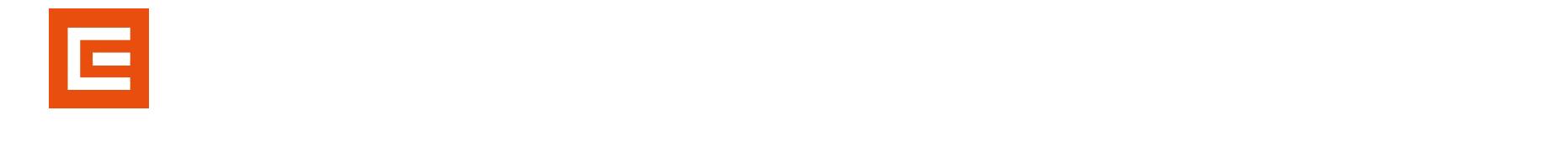 Interní / Internal5. Vztahy neupravené touto Smlouvou ani Všeobecnými podmínkami se řídí zákonem č. 89/2012 Sb.,občanským zákoníkem, ve znění pozdějších předpisů a příslušnými souvisejícími právními předpisy.6. Zákazník svým podpisem stvrzuje, že se seznámil se Všeobecnými podmínkami, že Smlouvu uzavřel jakoprojev své pravé a svobodné vůle, a nikoliv v tísni nebo za nápadně nevýhodných podmínek.Přílohy:Příloha č. 1 – Specifikace SlužbyPříloha č. 2 – Všeobecné podmínkyV Praze dne 07.02.2024V …………………………. dne ………………………Za Poskytovatele:Za Zákazníka:ČEZ Prodej, a.s.Ing. PetrDigitálně podepsalIng. Petr BoťanskýBoťanskýDatum: 2024.02.2718:10:15 +01'00'__________________________________________________________________Petr OuškaPetr Boťanskýna základě plné moci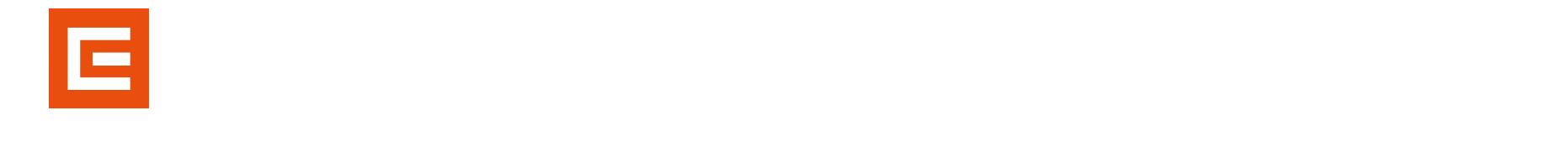 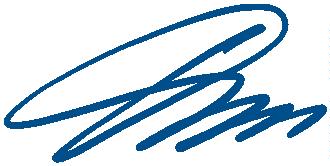 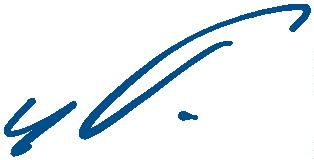 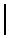 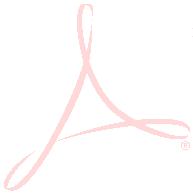 Interní / InternalPříloha č. 1– Specifikace Služby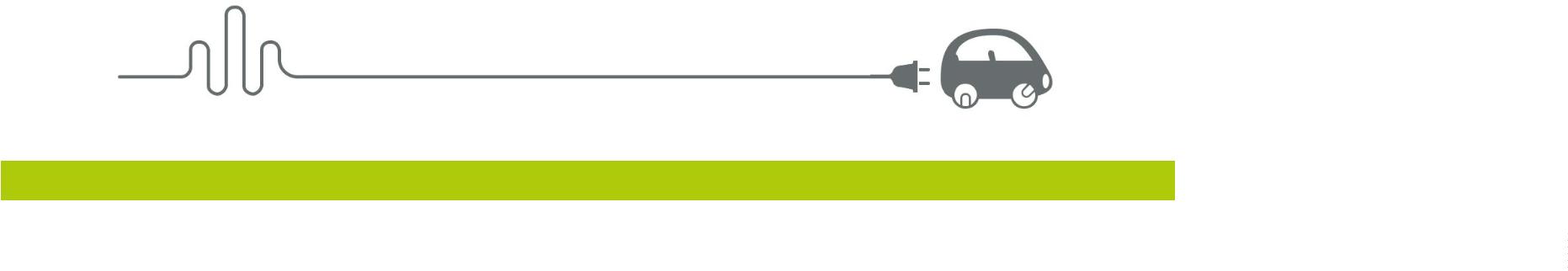 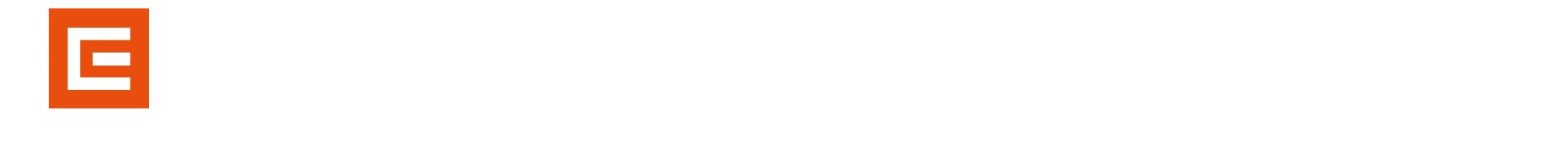 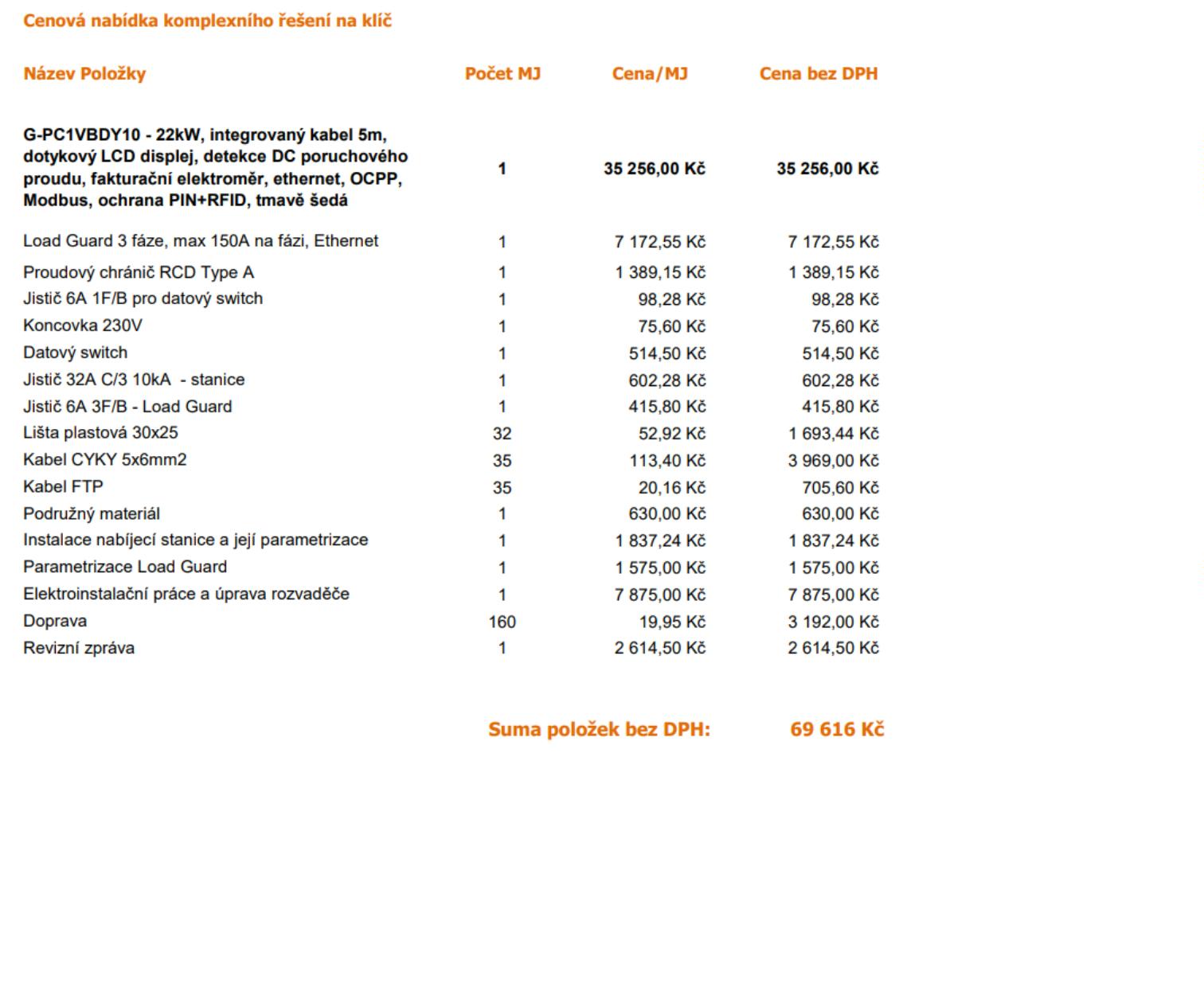 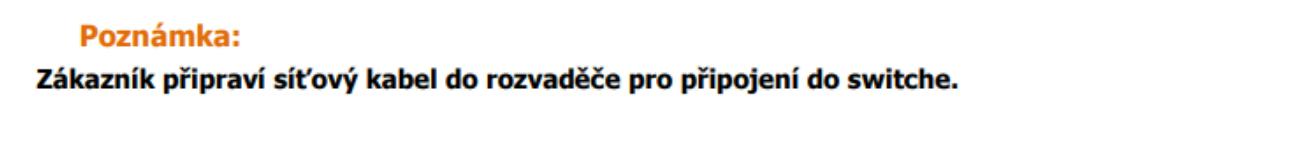 